H. AYUNTAMIENTO DE ATLIXCO 2014-2018DIRECCIÓN GENERAL DE DESARROLLO HUMANO Y ECONOMICO CON INCLUSION SOCIALDIRECCIÓN DE DESARROLLO Y ORDENAMIENTO COMERCIAL E INDUSTRIALMANUAL DE ORGANIZACIÓN Y PROCEDIMIENTOS DE LA JEFATURA DEL DEPARTAMENTO DE LA ADMINISTRACIÓN DE MERCADOS Y TIANGUIS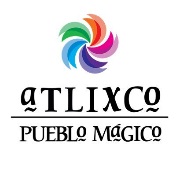 JUNIO 2017INDICEINTRODUCCION. . . . . . . . . . . . . . . . . . . . . . . . . . . . . . . . . . . . . . . . . . .3OBJETIVO. . . . . . . . . . . . . . . . . . . . . . . . . . . . . . . . . . . . . . . . . . . . . . . .4CULTURA ORGANIZACIONAL . . . . . . . . . . . . . . . . . . . . . . . . . . . . . . . 5III.1 MISIÓN. . . . . . . . . . . . . . . . . . . . . . . . . . . . . . . . . . . . . . . . . . . . . . .5III.2 VISIÓN. . . . . . . . . . . . . . . . . . . . . . . . . . . . . . . . . . . . . . . . . . . . . . . 5III.3 VALORES. . . . . . . . . . . . . . . . . . . . . . . . . . . . . . . . . . . . . . . . . . . . .6MARCO JURIDICO. . . . . . . . . . . . . . . . . . . . . . . . . . . . . . . . . . . . . . . . . 7ESTRUCTURA ORGANICA. . . . . . . . . . . . . . . . . . . . . . . . . . . . . . . . . . 8V.1 ORGANIGRAMA. . . . . . . . . . . . . . . . . . . . . . . . . . . . . . . . . . . . . . . .9DIRECTORIO. . . . . . . . . . . . . . . . . . . . . . . . . . . . . . . . . . . . . . . . . . . .  11DEFINICIÓN DE PUESTOS. . . . . . . . . . . . . . . . . . . . . . . . . . . . . . . . . 12ATRIBUCIONES. . . . . . . . . . . . . . . . . . . . . . . . . . . . . . . . . . . . . . . . . . 22FUNCIONES. . . . . . . . . . . . . . . . . . . . . . . . . . . . . . . . . . . . . . . . . . . . . 23 PROCEDIMIENTOS. . . . . . . . . . . . . . . . . . . . . . . . . . . . . . . . . . . . . . .  25FORMATOS. . . . . . . . . . . . . . . . . . . . . . . . . . . . . . . . . . . . . . . . . . . . . .27GLOSARIO. . . . .  . . . . . . . . . . . . . . . . . . . . . . . . . . . . . . . . . . . . . . . . . 36INTRODUCCIÓNDentro de la sociedad los mercados y tianguis juegan un papel importante no solo para el abastecimiento de los pobladores, también en la economía del lugar, Atlixco después del cierre de las fabricas se ve obligado a mirar otra expectativa de vida y comienza poco a poco a situar toda su economía en el comercio, haciendo crecer no solo el formal sino también el informal, y es en este donde la mayoría de los pobladores no solo de Atlixco sino de la región en conjunto toman auge, comenzando a tomar calles aledañas al centro para establecer días de plaza, hoy vemos un Atlixco lleno de comercio semifijo y ambulante que debe ser normado por que amenaza con   invadir no solo mas calles sino días que no están permitidos.El presente manual de procedimientos y organización de la Jefatura de mercados y tianguis tiene como propósito regular en todos los aspectos el comercio que se establece en los mercados así como el  tianguis de la colonia Álvaro Obregón y la plazuela del productor, basados en marcos jurídicos y de imagen urbana, llegando a consensos con vendedores, líderes y representantes así como con los colonos del lugar donde se coloca el tianguis, es prioridad realizar padrones reales de los comerciantes e impedir siga el tianguis creciendo, buscando alternativas que le brinden a las personas que dependen económicamente del comercio lo realicen, pero sin perjudicar a los habitantes de Atlixco.OBJETIVOOrdenar la actividad comercial de la plazuela del productor, mercados y tianguis de la zona, regular de forma eficiente al comercio informal, lograr mercados sanos y funcionales, aprovechar al máximo las instalaciones, lograr mirar hacia futuro para brindar a la ciudadanía Mercados que logren abastecer de manera ordenada y limpia sus necesidades; crear nuevas bases normativas que regulen el comercio. Regular y Verificar el Cumplimiento de lo establecido en los diferentes ordenamientos legales vigentes, las funciones serán llevadas a cabo con dirigencia y en apego a las normas estipuladas por la reglamentación y sin fin de lucro siempre bajo marcos jurídicos y honorabilidad por parte del personal de Mercados y Tianguis.CULTURA ORGANIZACIONAL MISIÓNRegular y verificar la actividad comercial que se desarrolla en los mercados y tianguis con planeación a futuro; beneficiando tanto a comerciantes, consumidores y vecinos, generar espacios de trabajo para los atlixquenses preservando la infraestructura del lugar utilizado para el comercio de tianguis y mercados, participar directamente en la economía de los atlixquenses con la aplicación de normas justas y sin distinción de personas; hacer que  se cumplan los lineamientos establecidos en la reglamentación municipal vigente y aplicar las sanciones correspondientes por el incumplimiento y omisiones al mismo, así mismo, brindar una atención de calidad. VISIÓNEncaminarse al desarrollo comercial de los mercados y tianguis, así como de la plazuela del productor, siendo este con orden, para lograr y mantener una economía sana en el municipio con un crecimiento sostenible. Seguir brindando a los ciudadanos de Atlixco, Mercados  integrales  sanitariamente limpios y con amabilidad del comercio a los compradores, un tianguis ordenado, con pasillos sin obstáculos, liberar calles ingresando a los puestos al interior del tianguis, respeto de horarios de liberación de calles, y seguir respetando el libre tránsito a los habitantes de la colonia, continuar con las capacitaciones  a los prestadores de servicios como estibadores para no generar accidentes ni molestias en comercio como usuarios, mantener un tianguis eficiente con menos horario,  capacitación continua a los expendedores de comida para un buen manejo de la misma.ValoresTRANSPARENCIAHONESTIDADRESPETORESPONSABILIDADCOMPROMISOJUSTICIALEGALIDADIGUALDADMARCO JURÍDICOESTRUCTURA ORGÁNICA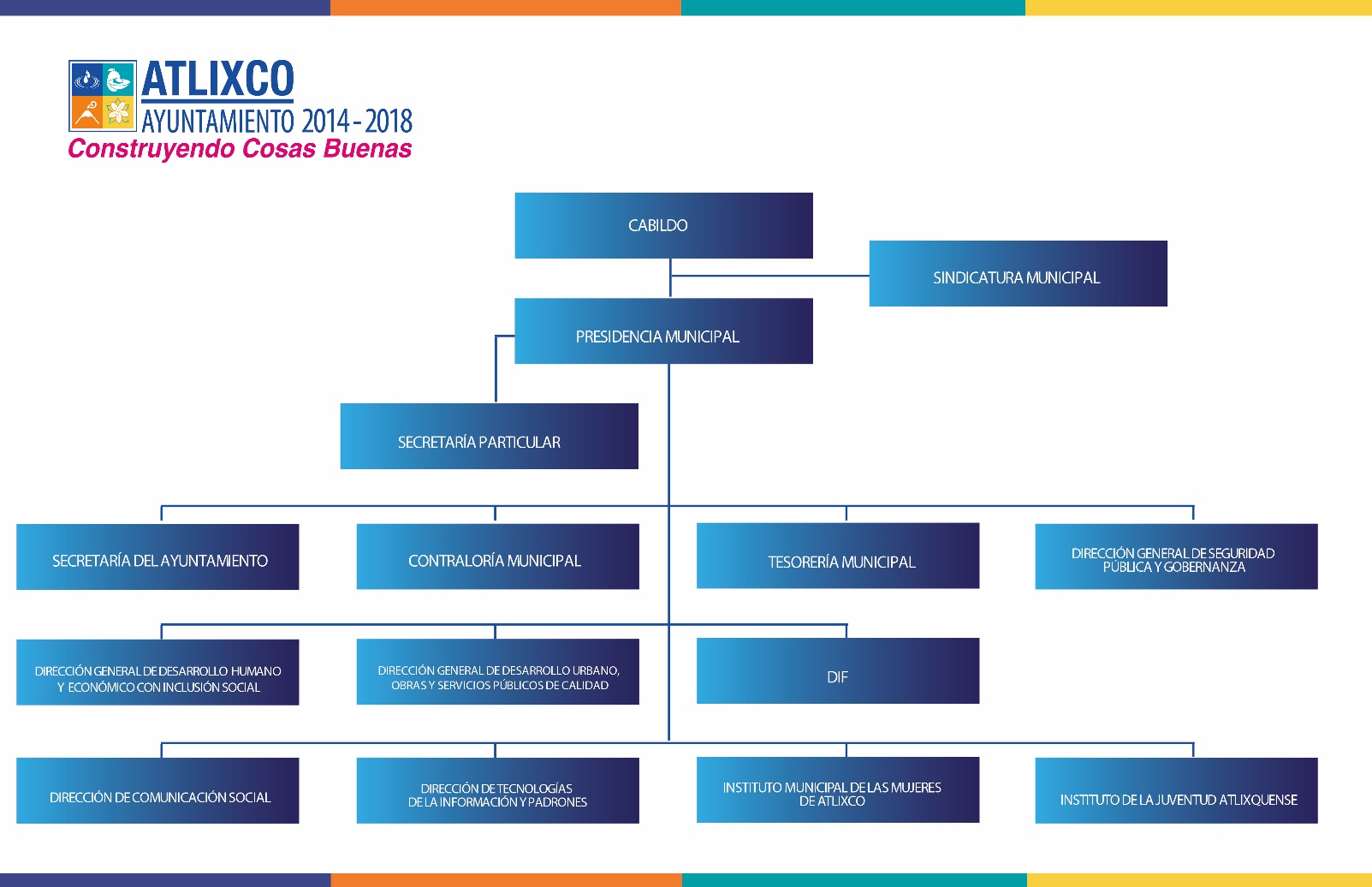 DIRECCIÓN GENERAL DE DESARROLLO HUMANO Y ECONOMICO CON INCLUSION SOCIALDIRECTORIO DESCRIPCION DEL PUESTO  Descripción General del Puesto  Administrar y resolver problemas concernientes a los mercados y tianguis, consensar con comerciantes, tomar decisiones en pro de la ciudadanía, eficientar los recursos destinados a los mercados, crear programas en beneficio de comerciantes dela plazuela del productor, mercados y tianguis del Municipio de Atlixco.  FUNCIONES PRINCIPALES1.- Planear, Programar, dirigir y supervisar las acciones administrativas de la plazuela del productor, mercados y tianguis, a efecto de lograr su máxima eficiencia.2.- Planear, Programar, dirigir y supervisar las acciones administrativas de la plazuela del productor, mercados y tianguis, a efecto de lograr su máxima eficiencia.3.- vigilar en coordinación con el personal a su cargo el estricto cumplimiento de este reglamento.4.- El empadronamiento y registro de los comerciantes a que se refiere este reglamento, manteniéndolo actualizado.5.- La conservación de los edificios e instalaciones de los mercados de acuerdo a las posibilidades económicas del Ayuntamiento.6.- Expedir conforme al presente reglamento los documentos que amparen a los comerciantes y prestadores de servicio para ejercicio de su actividad conforme al giro correspondiente.7.- Inspeccionar periódicamente los locales, puestos, sanitarios y demás instalaciones que conformen a los mercados públicos en sus diferentes modalidades, buscando siempre beneficio de la ciudadanía.8.- Recibir los informes que rindan los inspectores, debiendo intervenir en los casos que lo ameriten, remitiendo al Regidor titular de la Comisión de Comercio los asuntos que deban someterse al Ayuntamiento.9.- Conocer y resolver de las controversias que se susciten entre los comerciantes y de ser necesario coordinadamente con el Regidor Titular de la Comisión de Comercio y Director de Comercio, Abasto y Vía Pública.10.- Aplicar las sanciones establecidas en el presente reglamento.11.- Vigilar que haya orden en los mercados y de ser necesario, solicitar el auxilio de la fuerza pública. 12.- Cuidar que los mercados a su cargo se encuentren debidamente aseados de acuerdo a las normas de sanidad establecidas.13.- Proponer al Ayuntamiento con la aprobación del presidente Municipal o del Regidor Titular de la Comisión de Comercio, las obras necesarias para el mejoramiento de los mercados a su cargo.14.- Determinar y proponer el número necesario de inspectores y demás personal para el buen desempeño de la administración, de acuerdo a lo permitido en los presupuestos de egresos. 15.- Distribuir los puestos y a los comerciantes en zonas de acuerdo al giro o ramo de comercio a que están destinados.16.-Vigilar que los empleados a su cargo, porten su gafete que los acredite como tal,  mantengan un comportamiento adecuado en el trato cotidiano con los comerciantes, compañeros y público en general.	17.- Dar seguimiento y cumplimiento a los indicadores requeridos por la Agenda para el Desarrollo Municipal.18.-Dar respuesta a las solicitudes de acceso a la información, cumplir con los criterios y lineamientos en materia de información reservada y datos personales, cumplir con los ordenamientos y  criterios que en materia de Transparencia.17.- Mantener debidamente organizados los documentos para su fácil localización y consulta, debiendo dar cumplimiento a la Ley de Archivos del Estado de Puebla, su Reglamento y la normatividad aplicable al tema.18.- Custodiar y cuidar los bienes muebles que estén bajo su uso y resguardo, evitando su pérdida, sustracción del área asignada y/o destrucción, utilizándolos exclusivamente para los fines que estén afectos, debiendo mantener informadas a las dependencias correspondientes sobre el alta, baja y cambio de área de los bienes que estén bajo su resguardo.)19.- Publicar y actualizar la información en el portal web institucional y en la plataforma nacional de transparencia a que se refiere el título quinto de la Ley de Transparencia y Acceso a la Información Pública del Estado de Puebla y que corresponda al área, mediante los formatos y en los términos que marque la normatividad aplicable al caso y la Unidad de Transparencia del Ayuntamiento.20.-Cumplir con la máxima diligencia en el marco normativo que rige en su actuar en su área, y las demás inherentes al cargo que desempeñan dentro de la Administración Pública MunicipalJEFE DEL DEPARTAMENTO DE  LA  ADMINISTRACION GENERAL DE MERCADOS  Y  TIANGUIS__________________________________________Descripción del Puesto Descripción General del PuestoRecibir oficios que sean de incumbencia de la Jefatura así como solicitudes y/o quejas de los comerciantes de la plazuela del productor, mercados y tianguis del Municipio de AtlixcoFUNCIONES PRINCIPALES.1.- Llenar la papelería requerida para poder aplicar el reglamento con los comerciantes.2.- Rendir informe al Encargado de la Administración de Mercados y Tianguis.3.- Cumplir y vigilar que se cumpla el presente Reglamento. 4.-Tratar con respecto a los comerciantes, compañeros y público en general.5.-Desempeñar adecuadamente funciones y encargos que le encomiende el Administrador General de Mercados.6.- Portar en todo momento su gafete que lo acredite como personal de la Administración de Mercados.7.-Recibir la documentación que sea dirigida a la Jefatura.8.- Redactar los oficios que le sean encomendados por el Encargado de la Administración de Mercados y Tianguis.9.- Cumplir con máxima diligencia en el marco normativo que rigen en su actuar en su área.10.- Las demás inherentes al cargo que desempeñan dentro de la administración pública Municipal.11.- Mantener debidamente organizados los documentos para su fácil localización y consulta, debiendo dar cumplimiento a la Ley de Archivos del Estado de Puebla, su Reglamento y la normatividad aplicable al tema.12.- Custodiar y cuidar los bienes muebles que estén bajo su uso y resguardo, evitando su pérdida, sustracción del área asignada y/o destrucción, utilizándolos exclusivamente para los fines que estén afectos, debiendo mantener informadas a las dependencias correspondientes sobre el alta, baja y cambio de área de los bienes que estén bajo su resguardo.)13.-Cumplir con la máxima diligencia en el marco normativo que rige en su actuar en su área, y  las demás inherentes al cargo que desempeñan dentro de la Administración Pública Municipal____________________Auxiliar A____________________Auxiliar A____________________Auxiliar ADESCRICION  DE  PUESTO  _ _ _ _ _ _ _ _ _ _ _  _ _ _ _ _AUXILIAR _ _ _ _ _ _ _ _ _ _ _  _ _ _ _ _ _                    _ _ _ _ _ _ _ _ _ _ _  _ _ _ _ _ _ _AUXILIAR     B                                                AUXILIAR     B              _ _ _ _ _ _ _ _ _ _ _  _ _ _ _ _ _ _                _ _ _ _ _ _ _ _ _ _ _  _ _ _ _ _ _ _AUXILIAR    C                                                 AUXILIAR     C              _ _ _ _ _ _ _ _ _ _ _  _ _ _ _ _ _ _                 _ _ _ _ _ _ _ _ _ _ _  _ _ _ _ _ _ _AUXILIAR    C                                                AUXILIAR     C_ _ _ _ _ _ _ _ _ _ _  _ _ _ _ _ _ _                _ _ _ _ _ _ _ _ _ _ _  _ _ _ _ _ _ _AUXILIAR      C                                               AUXILIAR     C                                                   _ _ _ _ _ _ _ _ _ _ _  _ _ _ _ _ _ _                 _ _ _ _ _ _ _ _ _ _ _  _ _ _ _ _ _ _AUXILIAR    C                                                 AUXILIAR     C_ _ _ _ _ _ _ _ _ _ _  _ _ _ _ _ _ _                 _ _ _ _ _ _ _ _ _ _ _  _ _ _ _ _ _ _AUXILIAR    C                                                 AUXILIAR     CDESCRIPCION  DE  PUESTO  _ _ _ _ _ _ _ _ _ _ _  _ _ _ _ _ _ _                 _ _ _ _ _ _ _ _ _ _ _  _ _ _ _ _ _ _VELADOR                                                      VELADOR_ _ _ _ _ _ _ _ _ _ _  _ _ _ _ _ _ _                 _ _ _ _ _ _ _ _ _ _ _  _ _ _ _ _ _ _VELADOR                                                      VELADORATRIBUCIONESREGLAMENTO  DE MERCADOS, TIANGUIS  CENTRALES DE ABASTO, DE  ACOPIO  Y  COMERCIO   EN  VIA  PÚBLICASon  facultades de la  administración las   siguientes:I.- Planear  programar,  dirigir  y  supervisar   las acciones  administrativas   de   cada  uno de los mercados ,  tianguis   centrales de  abasto de acopio   que se  ubiquen  en el territorio municipal;II.-  Integrar, registrar  y  mantener   actualizado   el padrón de comerciantes  que realicen  sus  actividades   en los mercados, tianguis  centrales de abasto, de acopio, dentro del municipio;III.- Expedir   permisos provisionales a los comerciantes que realicen   sus actividades   en los  mercados, tianguis  centrales de  abasto y de acopio , dentro   del  municipio; IV.- Determinar  y distribuir los puestos  y  locales   en  zonas de acuerdo al  giro  o  ramo   de comercio  a que estén destinados;V.-  Conocer  y resolver   de las controversias  y  conflictos de derechos   que se  susciten  entre  comerciantes;VI.- Procurar, mantener y  conservar  los edificios  e instalaciones   en los que se establezcan  los mercados, tianguis, centrales de abasto  o de acopio  a  su cargo;VIII.- Cuidar  y procurar  que los mercados  y  tianguis , centrales de  abasto y de acopio  a  su  cargo , se encuentren  debidamente  aseados de acuerdo  a las normas de  sanidad  aplicables.IX.- Resguardar   los puestos  o  locales, en caso de  fallecimiento  del titular , abandono injustificado y  clausura definitiva;X.- Mantener  y   conservar  libre  la  accesibilidad  a personas   con  discapacidad; XI.- Autorizar  el    cambio de  giro  comercial   siempre  y  cuando  se trate de mercancía  análoga  o  similar  a la   establecida   en el permiso  o autorización  respetando  la  zonificación y la saturación  del  giro  previa   solicitud   del interesado, yXII.- Las demás   que  le otorgue   las   disposiciones   normativas  aplicables, asi   como las que   determine  el cabildo.FUNCIONESLa  Jefatura de la Administración de Mercados y  Tianguis cumple funciones específicas en la regulación de comercio formal, informal y ambulante, delimitando los espacios a ocupar por los comerciantes así como los días permitidos para la venta, la distribución de giros y evitar la saturación de los mismos en una sola área, para esto lleva a cabo la marcación de dichos espacios y la constante inspección en cada zona de la plazuela del productor, los Mercados y Tianguis del Municipio; da seguimiento a las solicitudes emitidas por la ciudadanía, pudiendo ser quejas, permisos, solicitudes o sugerencias. El personal de Mercados tendrá a su cargo diferentes zonas debiendo reportar diariamente al Encargado del Departamento de la Administración de Mercados y Tianguis las anomalías, si esta se resolvió si deberán ser turnadas y resueltas por el Encargado.En las diferentes áreas de los Mercados , tianguis, centrales de abasto y de acopio los inspectores  levantaran padrones de los comerciantes  debiendo contener estos los giros, días de venta, dimensión del puesto y nombre del titular así como posible beneficiario del espacio, dando así certeza al comerciante que podrá ocupar su espacio de manera regular mientras no contravenga las disposiciones emitidas en el Reglamento de Mercados y Tianguis.Para el buen funcionamiento de los Mercados se determinaran los días de aseo en los mismos así como se mantendrán en buen estado los drenajes, y se programaran las fumigaciones periódicas para evitar plagas, manteniendo comunicación con la Dirección de Salud se propondrán las normas higiénicas y estudios de salud a los comerciantes que expenden comidas preparadas.La Jefatura de la Administración de Mercados y Tianguis tiene vinculación con todas las demás áreas del Ayuntamiento; y es así como con el apoyo y la correlación que existe entre departamentos se lleva al buen funcionamiento de los mercados y tianguis. Ya sea para el desarrollo del Turismo, para brindar buena imagen en cuestión de limpia para brindar una seguridad a los consumidores y vendedores, demás factores que dependen de otros departamentos.PROCEDIMIENTOSLos procedimientos a seguir para el funcionamiento de los mercados y tianguis son en apego a la Reglamentación emitida para los Mercados, Tianguis centrales de  abasto y de acopio  por el Municipio de Atlixco y deberán seguirse de manera ordenada tanto para otorgar un espacio a los ciudadanos como para el retiro de los mismos por contravenir lo estipulado en los permisos emitidos por la Administración, debiendo siempre notificar al comerciante motivando y fundamentando la acción a realizar, permitiendo a este se regularice en un plazo determinado o indicándole  si no existiera la posibilidad de colocar su puesto en alguna zona. De existir oposición a las indicaciones de los inspectores se actuara conforme a lo estipulado en Reglamentación de Mercados y Tianguis teniendo facultad de realizar el retiro del puesto levantando la documentación necesaria, describiendo lo realizado así como lo decomisado y recabando las firmas de testigos del acto, al término de la documentación se entregara copia fiel al infractor  para la recuperación de su mercancía al pago de su infracción que será cuantificada de acurdo a reglamentación. Se cuenta con las siguientes solicitudes:Cambio de Giro.Modificación de puesto (remodelación)Permiso Temporal.Permiso de venta para temporada.Reconocimiento.Solicitud de espacio.QUEJAS Y REPORTESSe recibe la queja y/o reporte, dependiendo el área en que se ubique el lugar de la queja se le asigna al inspector de la zona, el cual emitirá un reporte mismo que pasará al Encargado de La Administración de Mercados y Tianguis, el cual emitirá una resolución a dicha queja y/o reporte; notificándosele al quejoso.FORMATOS SolicitudFormato que expide la Administración a la ciudadanía, para hacer peticiones sobre puestos o asuntos relacionados con Plazuela del productor,  Mercados y Tianguis.    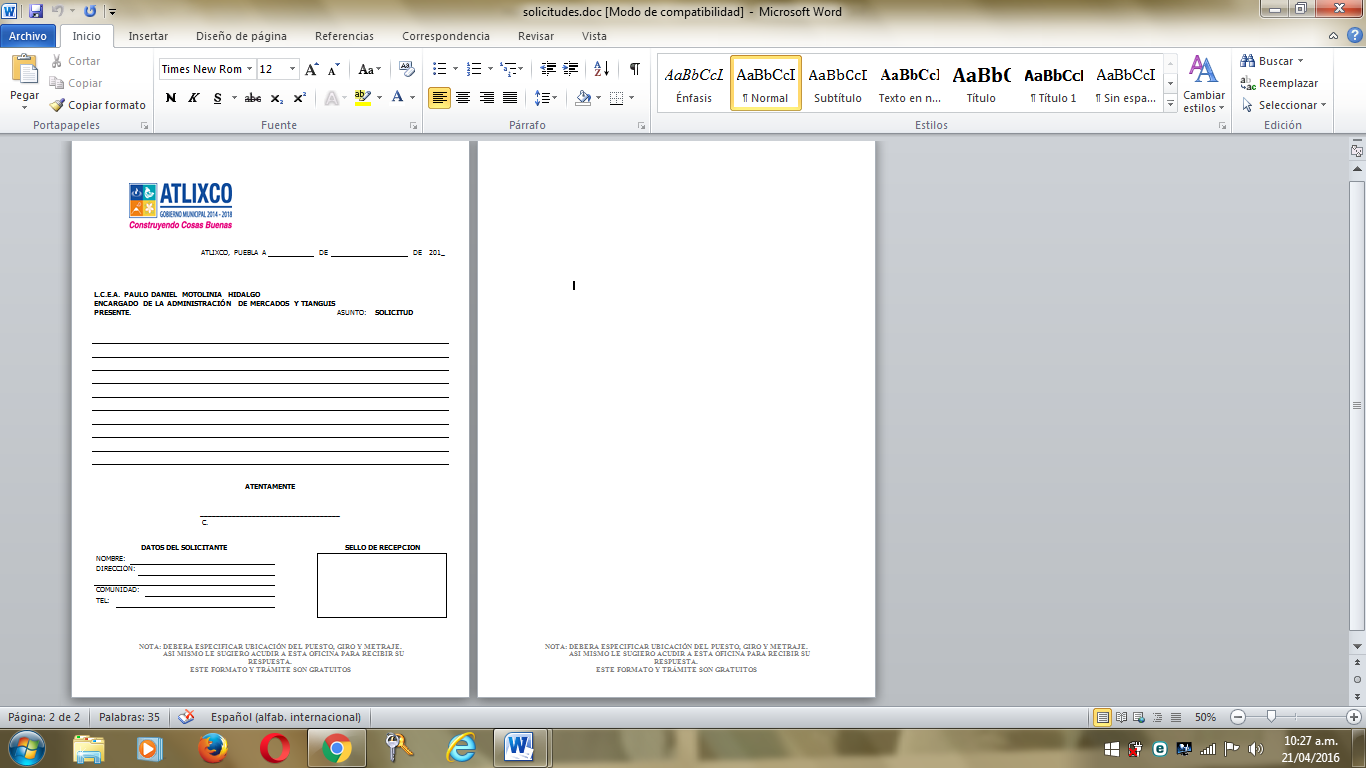 Citatorio                    Documento entregado para que acuda el comerciante a la oficina que ocupa la Jefatura de la Administración de Mercados y Tianguis, a tratar asuntos   relacionados con su puesto.    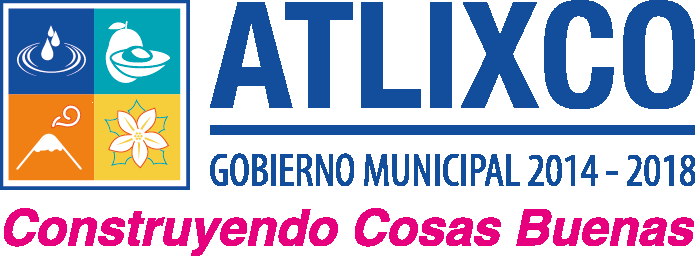 Notificación:                Documento para informar al comerciante alguna falta al reglamento por su parte, especificando el tiempo que se le otorga para corregir  la anomalía, existiendo también la notificación de suspensión temporal de puesto.                                            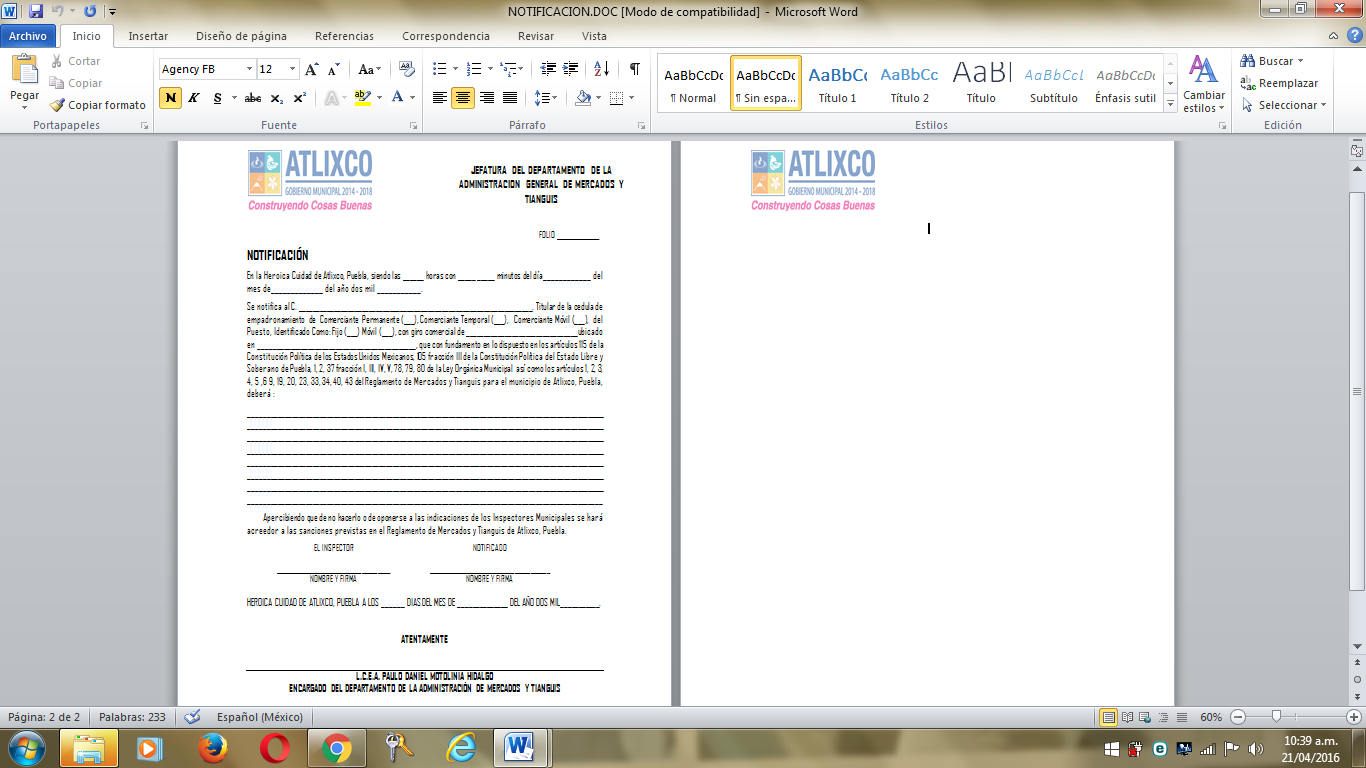 Amonestación           Llamada de atención a los comerciantes por faltas al reglamento Municipal.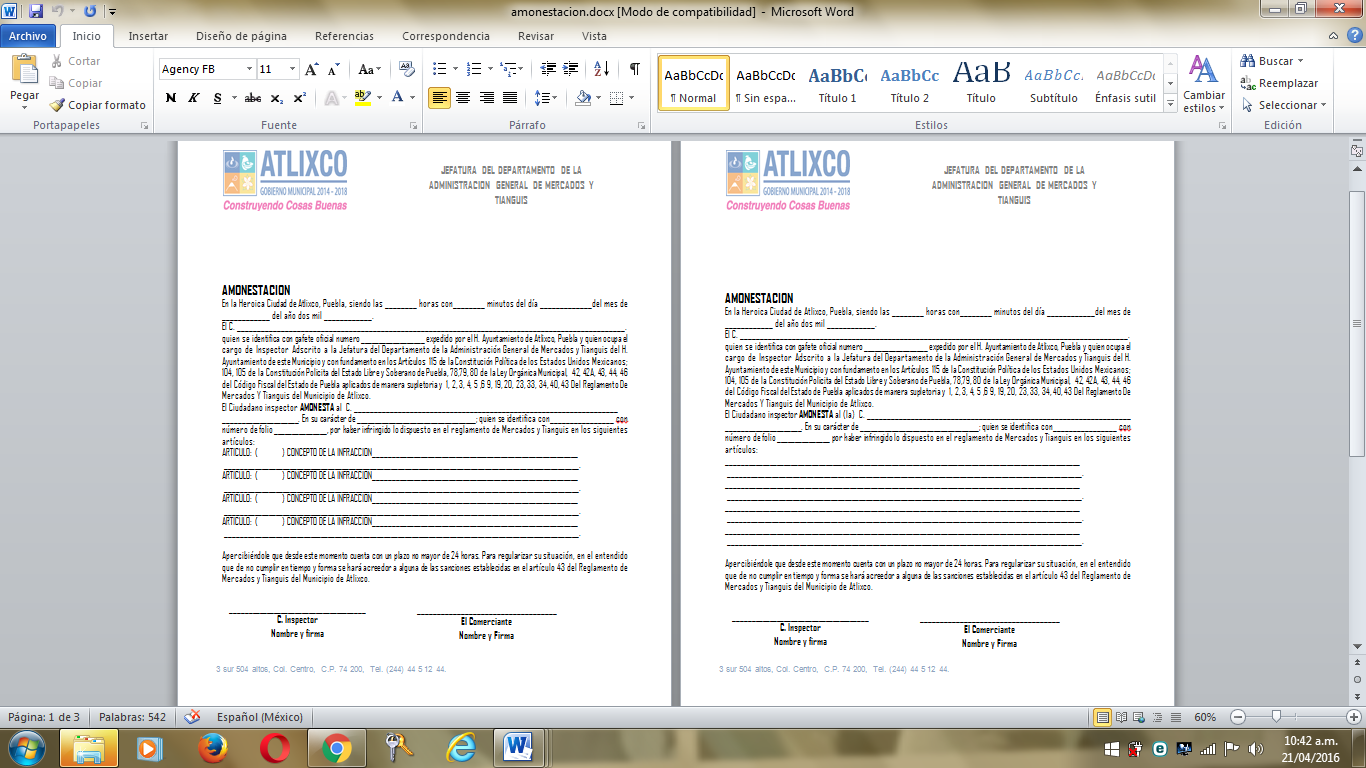 Permiso de ausencia:  Formato entregado por la administración a titulares de puestos del Mercado y Tianguis para solicitar  ausentarse de su espacio por tiempo determinado.     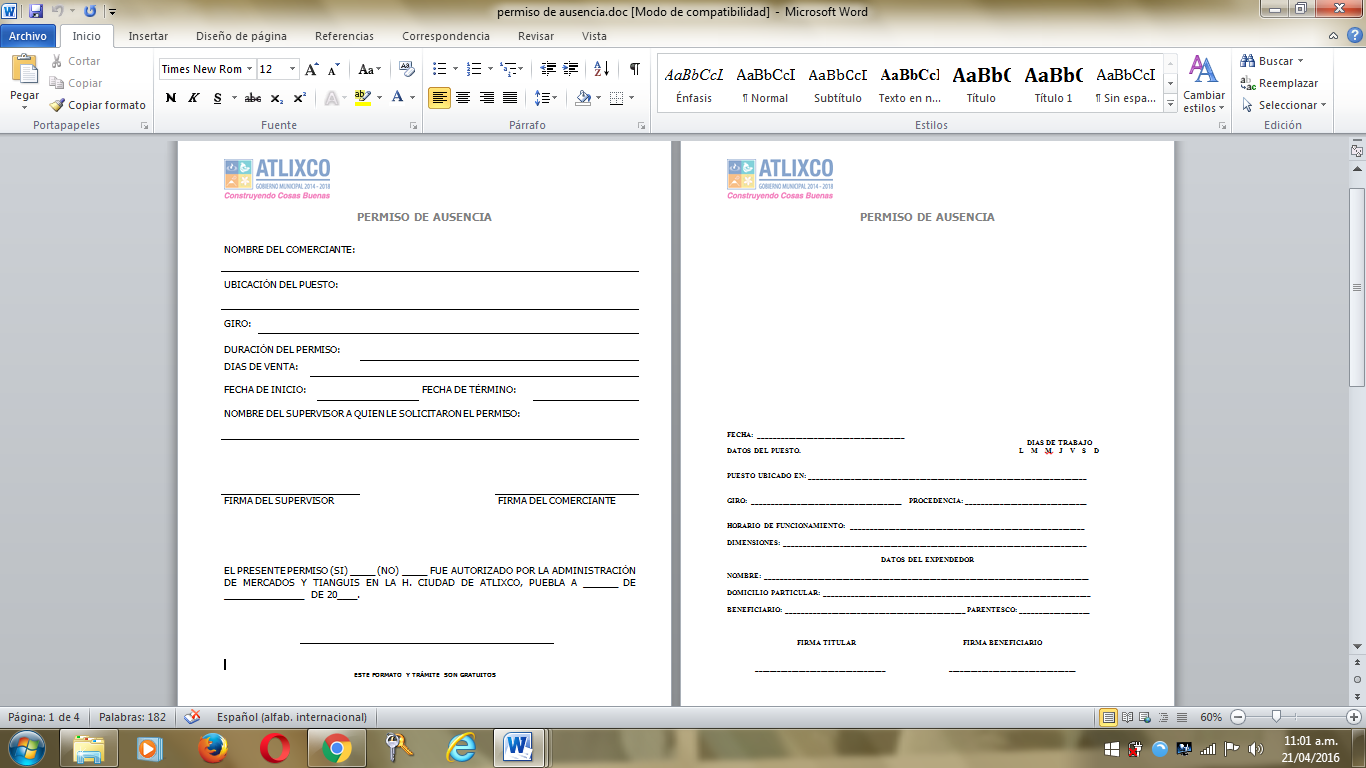 Acta circunstanciada  Documento que se levanta para describir hechos pormenorizados de alguna  Evento, acontecimiento o incidente ocurrido en los Mercados o Tianguis.  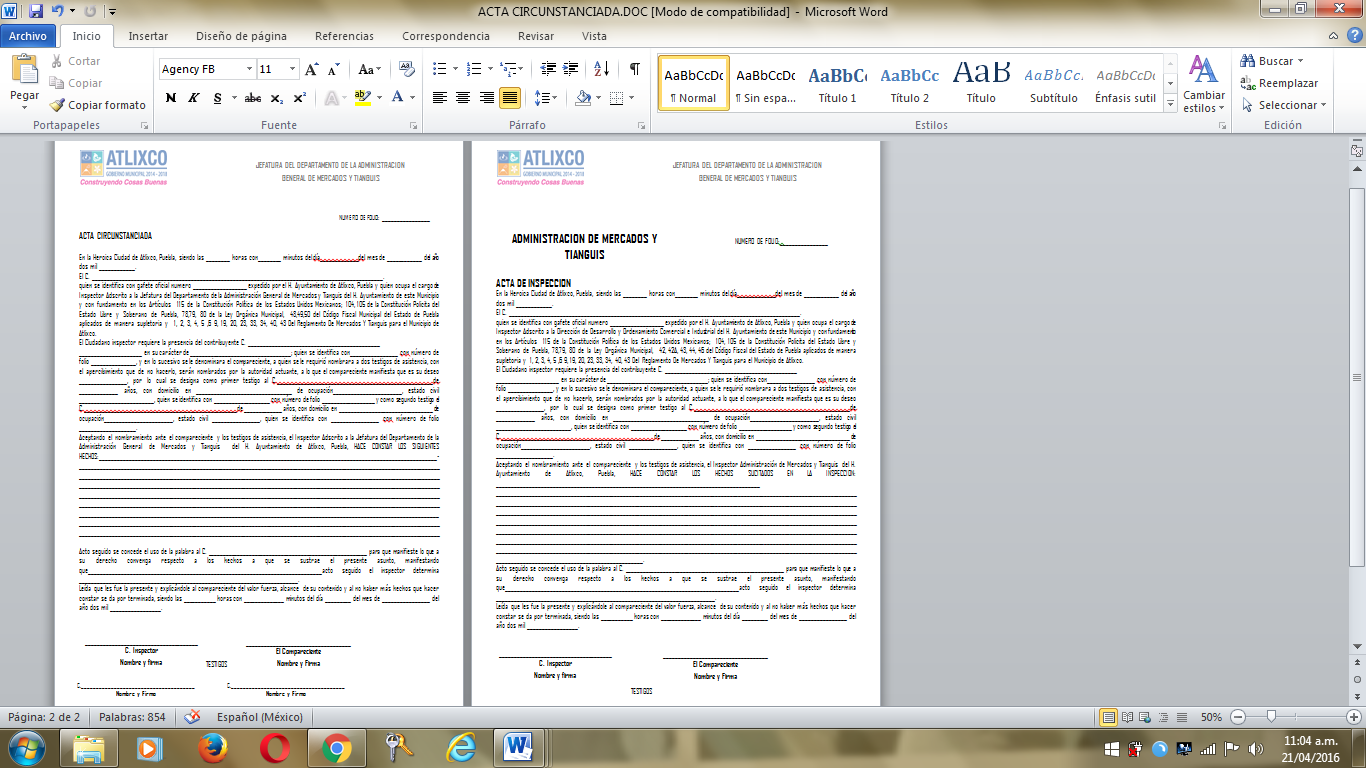 Acta de InspecciónDocumento  que se elabora en el momento de hacer una revisión en algún lugar autorizado para realizar el comercio en  los mercados,  tianguis y/o plazuela del productor.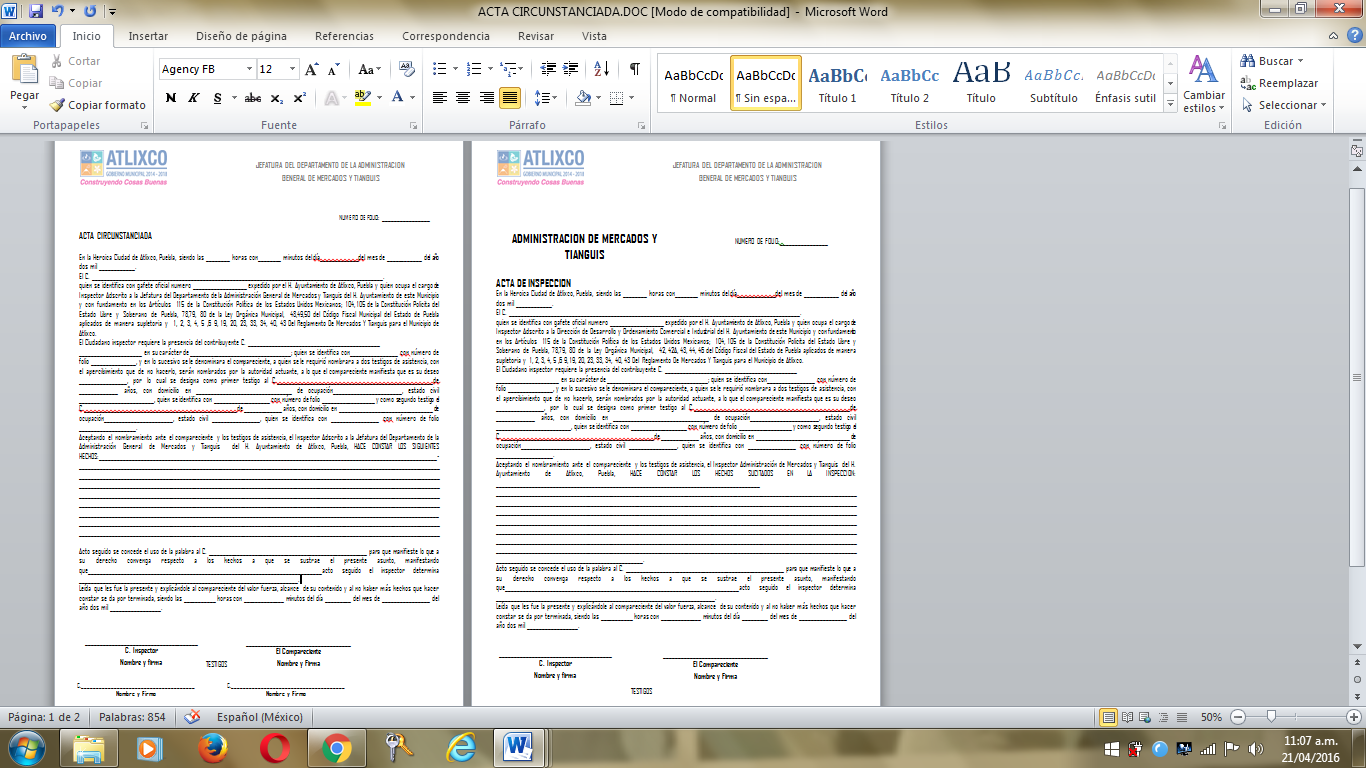 Acta de Abandono de PuestoDocumento  que se elabora en los puestos que después de 5 plazas consecutivas los titulares no lo ocupan, sin contar con permiso de ausencia; en la plazuela del productor, mercados y tianguis.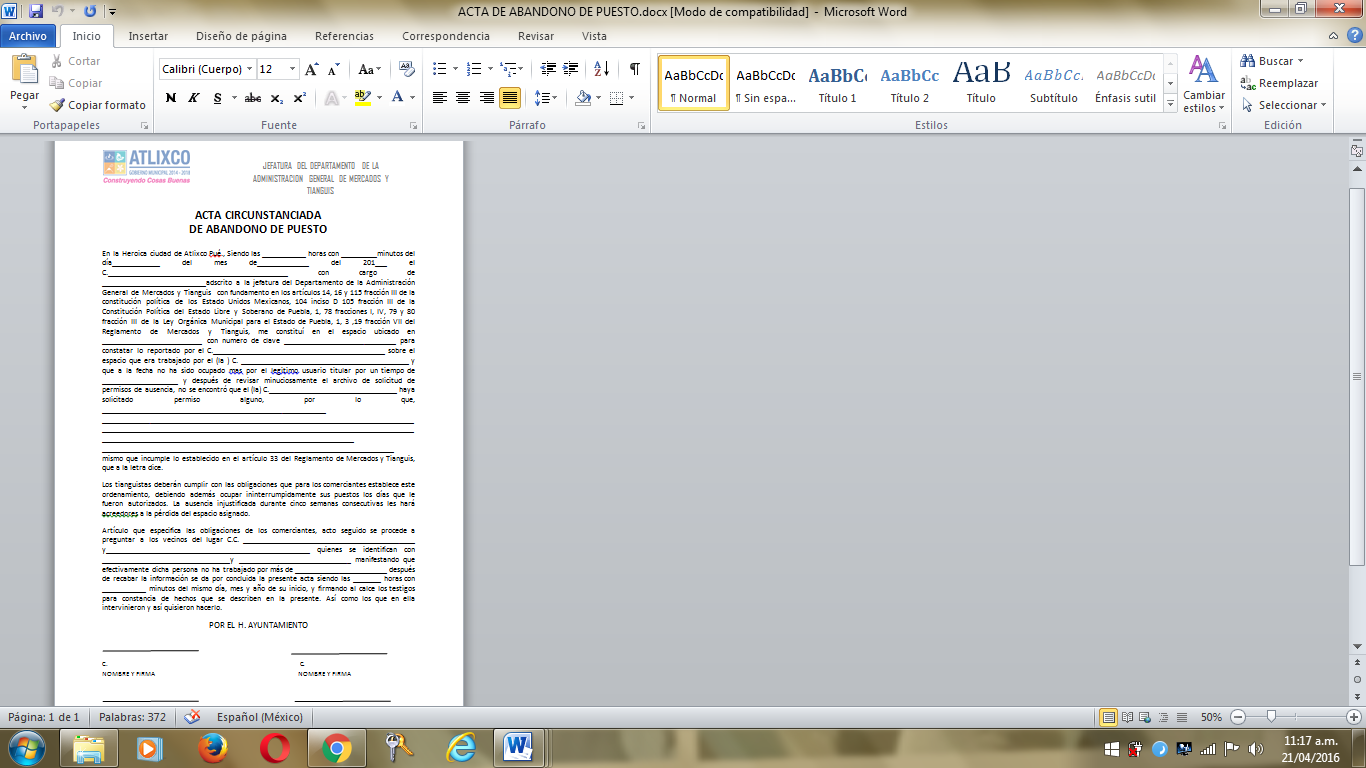 Acta de InventarioDocumento  se levanta en el momento en que se retira algún puesto para dar fe de los productos que se resguardan en el momento del retiro del puesto. 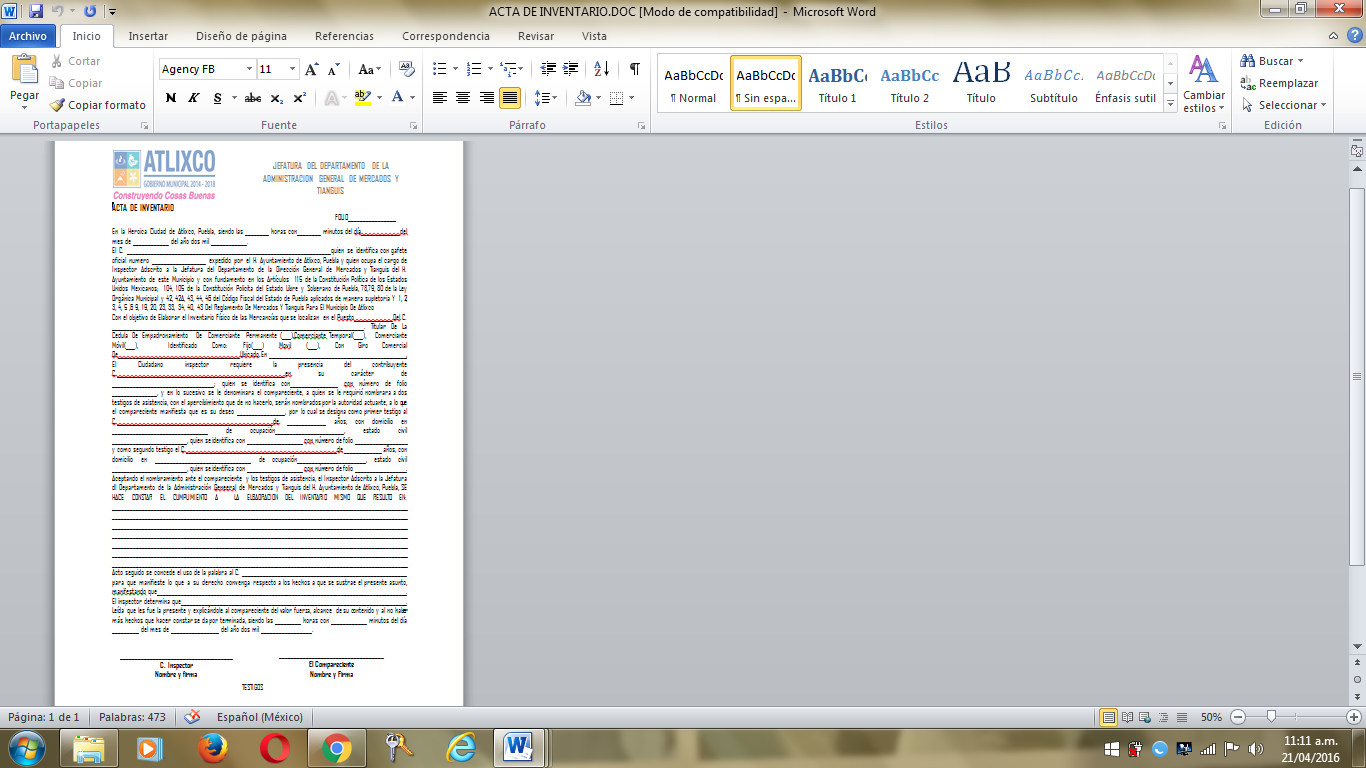 GLOSARIO ADMINISTRACION: El departamento de la  administración de   mercados, tianguis, centrales de abasto, de acopio  y  basto   del  ayuntamiento de  Atlixco, puebla.AUTORIZACION: Documento expedido   por la  administración  de mercados, tianguis, centrales de abasto o de acopio  y  basto   del  ayuntamiento de  Atlixco, Puebla.CETRAL DE ABASTO:  unidad  comercial  de almacenamiento , distribución  y abastecimiento a la población en  general , de productos de  consumo  básico  al mayoreo y medio mayoreo, entre los que se encuentran principalmente   alimañeros  abarrotes ,  flores y artículos    de primera  necesidad;CENTRAL DE  ACOPIO: Unidad  comercial   de almacenamiento , distribución  y  abastecimiento   de  productos , alimentos  o animales   al mayoreo   y medio  mayoreo   de  productos , alimentos  o animales  al mayoreo  y medio mayoreo , que a diferencia de la central de abasto , proporciona  el  servicio  únicamente   respecto   de  un determinado   tipo de producto  o mercancía , en un  día  o temporada y  lugar determinado ;COMERCIANTE. Persona  física o moral que   hace  del comercio  su ocupación   ordinaria y que   comprende  la prestación   de un servicio, la  compra y/ venta   de   cualquier  objeto o  producto,  con  fines  lícitos  y de  lucro, dentro de las  modalidades previstas en el reglamento; COMERCIANTE SEMIFIJO: Persona  física que  realiza  el comercio  autorizado   e sus productos, estableciéndose en la vía publica de manera momentánea, temporal o provisional, de manera ambulante o en un puesto, estructuras, remolques, casetas , kioscos, carros, vehículos u otro  tipo  de muebles permitidos , retirándolos al término de su  jornada. COMERCIANTE FIJO: persona  física que realiza el  comercio autorizado   de  sus productos  en la vía pública  o  área  publica  en  un puesto   estructura   determinado   para  tal  efectos   anclado   o  adherido  al  suelo o  construcción permanente;  DOF. Diario Oficial de la FederaciónINHERENTES. Aquello que, debido a sus condiciones naturales, resulta imposible separarlo de algo ya que está unido de una manera indivisible a eso.
 LOCAL.- establecimiento   fijo que  forma  parte  de los mercados, centrales de abasto  o de  acopio, delimitado , asignado  y  autorizado   por la administración,  donde   el  comerciante realiza su actividad  y que  cuanta  con  construcción  e  instalaciones   para  el  suministro  del servicio de energía  eléctrica, agua y/o  gas.MERCADO. El lugar o local, que sea o no propiedad del Ayuntamiento, donde concurran para actos de comercio, consumidores, comerciantes y prestadores de servicios en libre competencia; cuya oferta y demanda se refiera principalmente a artículos alimenticios de consumo y efectos de uso general para el vestido de la población. POE. Periódico Oficial del estado. TIANGUIS. Son aquellos lugares debidamente autorizados y zonificados, para el comercio de mercancías en días determinados, por el Ayuntamiento fuera de la zona de protección de los mercados establecidos. Norma LegalFecha de PublicaciónFEDERALESDOFConstitución Política de los Estados Unidos Mexicanos05-02-1997ESTATALESPOEConstitución Política del Estado Libre y Soberano de Puebla02-10-1997Ley Orgánica Municipal 23-03-2001Ley de Ingresos 2017 para el Municipio de Atlixco20-12-2016Código Fiscal Municipal del Estado Libre y Soberano de Puebla05-12-2001Código Civil para el Estado Libre y Soberano del Estado de Puebla.30-041-985Código de Procedimientos Civiles para el Estado Libre y Soberano de Puebla01-01-2005MUNICIPALES POELey de ingresos para el municipio de Atlixco para el ejercicio fiscal 201621-12-2015Reglamento Municipal de Sanidad y Ecología del Municipio de Atlixco, Puebla16-04-1997Reglamento de Espectáculos Públicos del Municipio de Atlixco, Puebla16-04-1997Reglamento de Mercados, Tianguis, Central de Abasto o de Acopio y Comercio en Vía Pública del Municipio de Atlixco Puebla14-07-2016Reglamento para el Funcionamiento de Establecimientos Comerciales del Municipio de Atlixco, Puebla16-04-1997Reglamento para la Venta de Bebidas Alcohólicas del Municipio de Atlixco, Puebla17-06-2016NOMBRE COMPLETOPUESTOHUGO ENRIQUE HERNÁNDEZ CRUZ JEFE DE DEPARTAMENTO "B"BRIONES RODRIGUEZ HERMENEGILDOAUXILIAR  ACRUZ CALDERON ADRIANAUXILIAR  AROGELIO  RUVALCABA  ESCLANTEAUXILIAR  A FLORES  GARCIA MARIA DEL  ROCIO AUXILIAR  BLOPEZ FLORES FRANCISCO JAVIERAUXILIAR  BMUCIÑO MUÑOZ FILEMONAUXILIARGIL AGUILAR JOSEFINAAUXILIAR CVALLE GARCIA PRIMITIVOAUXILIAR CPEREZ VALDEZ ANTONIOAUXILIAR CRAMOS AGUILAR SERGIOAUXILIAR CJUAREZ SOLIS MIGUELAUXILIAR CROSALES GATICA EDUARDOAUXILIAR CRAMOS AGUILAR ISRAELAUXILIAR CGUTIERREZ HERNANDEZ  IVANAUXILIAR CADAN  GIOVANNY COLOTLA AUXILIAR CROJAS VALERIO FELIXAUXILIAR CMARTINEZ ESPAÑA VICENTEVELADORDE LA LUZ ALBINO EVODIOVELADORMUÑOZ SOSA MANUELVELADORMENESES MONTES PEDROVELADORDIRECCIONTELEFONO3 SUR # 504 ALTOS, CENTRO2444451244Título del PuestoJefe del Departamento de la Administración de Mercados y TianguisUnidad AdministrativaJefatura del Departamento de la Administración de Mercados y TianguisÁrea de adscripciónDirección de Desarrollo y Ordenamiento Comercial e Industrial Dirección General de Desarrollo Humano y Económico con Inclusión Social A quién reportaDirector de Desarrollo y Ordenamiento Comercial e IndustrialA quien supervisaPersonal administrativo y operativo de la  Jefatura de la administración general de mercados  y  tianguis.No. de personas en el puesto1Perfil del PuestoConocimiento de leyes y reglamentos aplicables al área, habilidad para negociar, facilidad de palabra.Escolaridad LicenciaturaExperiencia1 añoConocimientos básicosNormatividad Municipal paquetería Microsoft, officeHabilidades ConciliadorHabilidad para la distribución de trabajoFacilidad de palabraOrdenadoFacilidad de expresión persuasiónTítulo del PuestoAUXILIAR AUnidad AdministrativaJefatura De La Administración De Mercados  Y  Tianguis Área de adscripciónDirección de Desarrollo y Ordenamiento Comercial e Industrial A quién reportaJefe del Departamento de la Administración de Mercados y TianguisA quien supervisaComercio formal. Informal y ambulanteNo. de personas en el puesto 3Perfil del Puesto Manejo de personalEscolaridadMedia superiorAños de experiencia1 añoConocimientos básicosPaquetería Microsoft, officeHabilidadesResponsableHonestoOrganizadoProactivoTítulo del PuestoAUXILIAR,  AUXILIAR B, AUXILIAR C (INSPECTOR)Unidad AdministrativaJefatura De La Administración De Mercados  Y  Tianguis Área de adscripciónDirección de Desarrollo y Ordenamiento Comercial e Industrial A quién reportaJefe del Departamento de la Administración de Mercados y TianguisA quien supervisaComercio formal. Informal y ambulanteNo. de personas en el puesto 13Perfil del Puesto EscolaridadsecundariaAños de experiencia1 añoConocimientos básicosPaquetería Microsoft, officeHabilidadesFacilidad para consensar ResponsableHonestoOrganizadoProactivoDESCRIPCION GENERAL DE PUESTO.Supervisión al comercio formal, informal y ambulante de la plazuela del productor, mercados y tianguis del municipio de AtlixcoFUNCIONES PRINCIPALES.Llenar la papelería requerida para poder aplicar el reglamento con los comerciantes.Realizar recorridos en la zona que se les asigne.Rendir un informe diarios al Encargado de la Administración de Mercados y Tianguis. Vigilar que su zona se encuentre con los pasos libres, alineados en las marcaciones, no existan lazos colgando, que los comerciantes respeten sus giros.Cumplir y vigilar que se cumpla el  Reglamento del área.Tratar con respecto a los comerciantes, compañeros y público en general.Desempeñar adecuadamente funciones y encargos que le encomiende el Administrador General de Mercados.Notificar a comerciantes de mercados y tianguis Portar en todo momento su gafete que lo acredite como personal de la Administración de Mercados.Reportar al Encargado de la Administración de Mercados y Tianguis cualquier anomalía suscitada en la plazuela del productor, mercados y tianguis.Cumplir con máxima diligencia en el marco normativo que rigen en su actuar en su área.Y las demás inherentes al cargo que desempeñan dentro de la administración pública Municipal. Mantener debidamente organizados los documentos para su fácil localización y consulta, debiendo dar cumplimiento a la Ley de Archivos del Estado de Puebla, su Reglamento y la normatividad aplicable al tema. Custodiar y cuidar los bienes muebles que estén bajo su uso y resguardo, evitando su pérdida, sustracción del área asignada y/o destrucción, utilizándolos exclusivamente para los fines que estén afectos, debiendo mantener informadas a las dependencias correspondientes sobre el alta, baja y cambio de área de los bienes que estén bajo su resguardo.)Cumplir con la máxima diligencia en el marco normativo que rige en su actuar en su área, y  las demás inherentes al cargo que desempeñan dentro de la Administración Pública MunicipalTítulo del PuestoVELADOR Unidad AdministrativaJefatura De La Administración De Mercados  Y  Tianguis Área de adscripciónDirección de Desarrollo y Ordenamiento Comercial e Industrial A quién reportaJefe del Departamento de la Administración de Mercados y TianguisA quien supervisaComerciantes No. de personas en el puesto 4Perfil del Puesto EscolaridadsecundariaAños de experiencia1 añoConocimientos básicosPaquetería Microsoft, officeHabilidadesFacilidad para consensar ResponsableHonestoOrganizadoProactivoDESCRIPCION GENERAL DE PUESTO.Mantener en resguardo las zonas asignadas de mercados y tianguis. Garantizando así la seguridad del área señalada.FUNCIONES PRINCIPALES.Cerrar puertas de los mercados y asegurarlasRealizar recorridos nocturnos en el área que se le asigne.Rendir un informe diarios al Encargado de la Administración de Mercados y Tianguis.Cumplir y vigilar que se cumpla el  Reglamento del área.Tratar con respecto a los comerciantes, compañeros y público en general.Desempeñar adecuadamente funciones y encargos que le encomiende el Administrador General de Mercados.Portar en todo momento su gafete que lo acredite como personal de la Administración de Mercados.Reportar al Encargado de la Administración de Mercados y Tianguis cualquier anomalía suscitada en la plazuela del productor, mercados y tianguis.Cumplir con máxima diligencia en el marco normativo que rigen en su actuar en su área.Y las demás inherentes al cargo que desempeñan dentro de la administración pública Municipal.